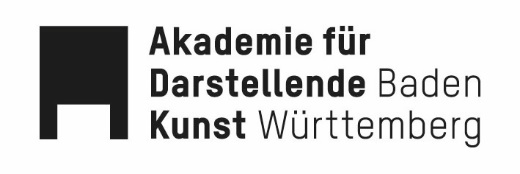 Course CatalogCurriculumActing 04—Students Enrolled in/after 20182021/2022 Academic YearModuleCourse titleDate/TimeECTSEx.Stage actingGraduate PerformanceAnne Weber, Caspar Weimann, Benedikt Haubrich, Wulf Twiehaus, Antje Siebers, Nils Brück, Christiane Pohle13/09–12/11/20219OEReflection (DasArts Method)Benedikt HaubrichNov/Dec1RPPracticumNov–Mar10RPSubject Module B—PraxisLaura Tetzlaff11/04–20/05/20225OEReflection (DasArts method)Benedikt HaubrichMay/June1RPAudio Drama WorkshopIris Drögekamp11/07 – 17/07/20222RPIntensive WorkshopTBA2RPThe SoloBenedikt Haubrich, Ted Stoffer, Katharina OberlikJun/Jul10RPScreen actingFilm IV: Meisner Technique IIIAmelie Tambour21/02-25/02/20221RPFilm IV: Film Coaching IIIKai-Ivo Baulitz, Florian Gottschick 29/11-3/12/20211RPFilm IV: Film ShootsKai-Ivo Baulitz28/02-04/03/20222OEFilm IV: CastingNina HaunTBA1RPTheater history and theoryArtistic ManagementVariousvarious2RPRhetoric JessicaSteinke24-25/07+27/07/20221RPBachelor projectWritten BA ThesisAnne Weber, Caspar Weimann, Benedikt HaubrichContinuous12BAAll information subject to change.All information subject to change.All information subject to change.All information subject to change.All information subject to change.Abbreviations: Ex. = Exam: OE = Oral exam; RP = Regular participation; BA = Graded bachelor’s projectAbbreviations: Ex. = Exam: OE = Oral exam; RP = Regular participation; BA = Graded bachelor’s projectAbbreviations: Ex. = Exam: OE = Oral exam; RP = Regular participation; BA = Graded bachelor’s projectAbbreviations: Ex. = Exam: OE = Oral exam; RP = Regular participation; BA = Graded bachelor’s projectAbbreviations: Ex. = Exam: OE = Oral exam; RP = Regular participation; BA = Graded bachelor’s projectCourse titleCourse titleGraduate PerformanceGraduate PerformanceGraduate PerformanceGraduate PerformanceGraduate PerformanceAbbrev.Course titleCourse titleGraduate PerformanceGraduate PerformanceGraduate PerformanceGraduate PerformanceGraduate PerformanceModule and applicabilityModule and applicabilityDirecting (BA)Directing (BA)Directing (BA)Module and applicabilityModule and applicabilityActing (BA)Acting (BA)Acting (BA)Stage actingStage actingStage actingModule and applicabilityModule and applicabilityDramaturgy (MA)Dramaturgy (MA)Dramaturgy (MA)Module supervisorModule supervisorBenedikt HaubrichBenedikt HaubrichBenedikt HaubrichBenedikt HaubrichBenedikt HaubrichBenedikt HaubrichInstructorInstructorCaspar Weimann, Benedikt Haubrich, Nils Brück, Christiane PohleCaspar Weimann, Benedikt Haubrich, Nils Brück, Christiane PohleCaspar Weimann, Benedikt Haubrich, Nils Brück, Christiane PohleCaspar Weimann, Benedikt Haubrich, Nils Brück, Christiane PohleCaspar Weimann, Benedikt Haubrich, Nils Brück, Christiane PohleCaspar Weimann, Benedikt Haubrich, Nils Brück, Christiane PohleSemesterFrequency offeredDurationDurationTypeECTS creditsStudent workloadStudent workloadsem. 7annually1 sem1 semrequired9270 h270 hPrerequisitesType/Duration of examination (required for credits)Type/Duration of examination (required for credits)Grading systemGrading systemCourse formatCourse formatCourse formatnoneOral exam—90 minutesOral exam—90 minutesGrades, from highest to lowest: 1–5Grades, from highest to lowest: 1–5Individual instructionGroup session/studioIndividual instructionGroup session/studioIndividual instructionGroup session/studioDescriptionDescriptionDescriptionDescriptionDescriptionDescriptionDescriptionDescriptionWork on monologues and scenes for collective performance program (graduate performance)Ensemble workMusical work, e. g., songs, ensemble numbers, instrumental numbersSupervision by expert instructorsWork on monologues and scenes for collective performance program (graduate performance)Ensemble workMusical work, e. g., songs, ensemble numbers, instrumental numbersSupervision by expert instructorsWork on monologues and scenes for collective performance program (graduate performance)Ensemble workMusical work, e. g., songs, ensemble numbers, instrumental numbersSupervision by expert instructorsWork on monologues and scenes for collective performance program (graduate performance)Ensemble workMusical work, e. g., songs, ensemble numbers, instrumental numbersSupervision by expert instructorsWork on monologues and scenes for collective performance program (graduate performance)Ensemble workMusical work, e. g., songs, ensemble numbers, instrumental numbersSupervision by expert instructorsWork on monologues and scenes for collective performance program (graduate performance)Ensemble workMusical work, e. g., songs, ensemble numbers, instrumental numbersSupervision by expert instructorsWork on monologues and scenes for collective performance program (graduate performance)Ensemble workMusical work, e. g., songs, ensemble numbers, instrumental numbersSupervision by expert instructorsWork on monologues and scenes for collective performance program (graduate performance)Ensemble workMusical work, e. g., songs, ensemble numbers, instrumental numbersSupervision by expert instructorsCourse aimsCourse aimsCourse aimsCourse aimsCourse aimsCourse aimsCourse aimsCourse aimsIndependent completion of scenes and monologuesSpontaneous, productive approach to work impulses Developing an adequate form of presenting own artistic abilities, artistic preferences, and individual strengths within the ensembleAssessment of own strengths, awareness of own artistic/dramatic profileDecisiveness and responsibility for own artistic workIndependent completion of scenes and monologuesSpontaneous, productive approach to work impulses Developing an adequate form of presenting own artistic abilities, artistic preferences, and individual strengths within the ensembleAssessment of own strengths, awareness of own artistic/dramatic profileDecisiveness and responsibility for own artistic workIndependent completion of scenes and monologuesSpontaneous, productive approach to work impulses Developing an adequate form of presenting own artistic abilities, artistic preferences, and individual strengths within the ensembleAssessment of own strengths, awareness of own artistic/dramatic profileDecisiveness and responsibility for own artistic workIndependent completion of scenes and monologuesSpontaneous, productive approach to work impulses Developing an adequate form of presenting own artistic abilities, artistic preferences, and individual strengths within the ensembleAssessment of own strengths, awareness of own artistic/dramatic profileDecisiveness and responsibility for own artistic workIndependent completion of scenes and monologuesSpontaneous, productive approach to work impulses Developing an adequate form of presenting own artistic abilities, artistic preferences, and individual strengths within the ensembleAssessment of own strengths, awareness of own artistic/dramatic profileDecisiveness and responsibility for own artistic workIndependent completion of scenes and monologuesSpontaneous, productive approach to work impulses Developing an adequate form of presenting own artistic abilities, artistic preferences, and individual strengths within the ensembleAssessment of own strengths, awareness of own artistic/dramatic profileDecisiveness and responsibility for own artistic workIndependent completion of scenes and monologuesSpontaneous, productive approach to work impulses Developing an adequate form of presenting own artistic abilities, artistic preferences, and individual strengths within the ensembleAssessment of own strengths, awareness of own artistic/dramatic profileDecisiveness and responsibility for own artistic workIndependent completion of scenes and monologuesSpontaneous, productive approach to work impulses Developing an adequate form of presenting own artistic abilities, artistic preferences, and individual strengths within the ensembleAssessment of own strengths, awareness of own artistic/dramatic profileDecisiveness and responsibility for own artistic workCourse titleCourse titleReflection (DasArts Method)Reflection (DasArts Method)Reflection (DasArts Method)Reflection (DasArts Method)Reflection (DasArts Method)Abbrev.Course titleCourse titleReflection (DasArts Method)Reflection (DasArts Method)Reflection (DasArts Method)Reflection (DasArts Method)Reflection (DasArts Method)Module and applicabilityModule and applicabilityDirecting (BA)Directing (BA)Directing (BA)Module and applicabilityModule and applicabilityActing (BA)Acting (BA)Acting (BA)Stage actingStage actingStage actingModule and applicabilityModule and applicabilityDramaturgy (MA)Dramaturgy (MA)Dramaturgy (MA)Module supervisorModule supervisorBenedikt HaubrichBenedikt HaubrichBenedikt HaubrichBenedikt HaubrichBenedikt HaubrichBenedikt HaubrichInstructorInstructorBenedikt HaubrichBenedikt HaubrichBenedikt HaubrichBenedikt HaubrichBenedikt HaubrichBenedikt HaubrichSemesterFrequency offeredDurationDurationTypeECTS creditsStudent workloadStudent workloadsem. 7annually1 sem1 semrequired130 h30 hPrerequisitesType/Duration of examination (required for credits)Type/Duration of examination (required for credits)Grading systemGrading systemCourse formatCourse formatCourse formatnoneRegular participationRegular participationPass/FailPass/FailGroup session/studioGroup session/studioGroup session/studioDescriptionDescriptionDescriptionDescriptionDescriptionDescriptionDescriptionDescription- Reflection on acting work within modules- Interrogation of own conceptual approaches and acting tools/methods used- Processing of own work through discussion with colleagues- Mirroring of own personal development as actor- Assessment and processing of received criticism- Rapid integration and implementation of reflective insights in current working processes- Reflection on acting work within modules- Interrogation of own conceptual approaches and acting tools/methods used- Processing of own work through discussion with colleagues- Mirroring of own personal development as actor- Assessment and processing of received criticism- Rapid integration and implementation of reflective insights in current working processes- Reflection on acting work within modules- Interrogation of own conceptual approaches and acting tools/methods used- Processing of own work through discussion with colleagues- Mirroring of own personal development as actor- Assessment and processing of received criticism- Rapid integration and implementation of reflective insights in current working processes- Reflection on acting work within modules- Interrogation of own conceptual approaches and acting tools/methods used- Processing of own work through discussion with colleagues- Mirroring of own personal development as actor- Assessment and processing of received criticism- Rapid integration and implementation of reflective insights in current working processes- Reflection on acting work within modules- Interrogation of own conceptual approaches and acting tools/methods used- Processing of own work through discussion with colleagues- Mirroring of own personal development as actor- Assessment and processing of received criticism- Rapid integration and implementation of reflective insights in current working processes- Reflection on acting work within modules- Interrogation of own conceptual approaches and acting tools/methods used- Processing of own work through discussion with colleagues- Mirroring of own personal development as actor- Assessment and processing of received criticism- Rapid integration and implementation of reflective insights in current working processes- Reflection on acting work within modules- Interrogation of own conceptual approaches and acting tools/methods used- Processing of own work through discussion with colleagues- Mirroring of own personal development as actor- Assessment and processing of received criticism- Rapid integration and implementation of reflective insights in current working processes- Reflection on acting work within modules- Interrogation of own conceptual approaches and acting tools/methods used- Processing of own work through discussion with colleagues- Mirroring of own personal development as actor- Assessment and processing of received criticism- Rapid integration and implementation of reflective insights in current working processesCourse aimsCourse aimsCourse aimsCourse aimsCourse aimsCourse aimsCourse aimsCourse aims- Development and training of skills specific to acting- Development of ability to take criticism and to reflect- Development of interrogation strategies for reflecting on own artistic work- Development and interrogation of individual thematic focus- Competence in artistic positioning of self- Competence in team-building and collective work- Development and training of skills specific to acting- Development of ability to take criticism and to reflect- Development of interrogation strategies for reflecting on own artistic work- Development and interrogation of individual thematic focus- Competence in artistic positioning of self- Competence in team-building and collective work- Development and training of skills specific to acting- Development of ability to take criticism and to reflect- Development of interrogation strategies for reflecting on own artistic work- Development and interrogation of individual thematic focus- Competence in artistic positioning of self- Competence in team-building and collective work- Development and training of skills specific to acting- Development of ability to take criticism and to reflect- Development of interrogation strategies for reflecting on own artistic work- Development and interrogation of individual thematic focus- Competence in artistic positioning of self- Competence in team-building and collective work- Development and training of skills specific to acting- Development of ability to take criticism and to reflect- Development of interrogation strategies for reflecting on own artistic work- Development and interrogation of individual thematic focus- Competence in artistic positioning of self- Competence in team-building and collective work- Development and training of skills specific to acting- Development of ability to take criticism and to reflect- Development of interrogation strategies for reflecting on own artistic work- Development and interrogation of individual thematic focus- Competence in artistic positioning of self- Competence in team-building and collective work- Development and training of skills specific to acting- Development of ability to take criticism and to reflect- Development of interrogation strategies for reflecting on own artistic work- Development and interrogation of individual thematic focus- Competence in artistic positioning of self- Competence in team-building and collective work- Development and training of skills specific to acting- Development of ability to take criticism and to reflect- Development of interrogation strategies for reflecting on own artistic work- Development and interrogation of individual thematic focus- Competence in artistic positioning of self- Competence in team-building and collective workCourse titleCourse titlePracticumPracticumPracticumPracticumPracticumAbbrev.Course titleCourse titlePracticumPracticumPracticumPracticumPracticumModule and applicabilityModule and applicabilityDirecting (BA)Directing (BA)Directing (BA)Module and applicabilityModule and applicabilityActing (BA)Acting (BA)Acting (BA)Stage actingStage actingStage actingModule and applicabilityModule and applicabilityDramaturgy (MA)Dramaturgy (MA)Dramaturgy (MA)Module supervisorModule supervisorBenedikt HaubrichBenedikt HaubrichBenedikt HaubrichBenedikt HaubrichBenedikt HaubrichBenedikt HaubrichInstructorInstructorTBDTBDTBDTBDTBDTBDSemesterFrequency offeredDurationDurationTypeECTS creditsStudent workloadStudent workloadsem. 7annually1 sem1 semRequired10300 h300 hPrerequisitesType/Duration of examination (required for credits)Type/Duration of examination (required for credits)Grading systemGrading systemCourse formatCourse formatCourse formatnoneRegular participationRegular participationPass/FailPass/FailGroup session/studioGroup session/studioGroup session/studioDescriptionDescriptionDescriptionDescriptionDescriptionDescriptionDescriptionDescriptionParticipation as actor in a professional production at a theater cooperating with the ADKIntegration into the theater ensemble during the production’s preparation, rehearsal, and subsequent performancesExperience with performance/audience through several public performancesArtistic experience and application of learned skills outside the ADKReflections on and experience of the reality of municipal actors in state and municipal theaterParticipation as actor in a professional production at a theater cooperating with the ADKIntegration into the theater ensemble during the production’s preparation, rehearsal, and subsequent performancesExperience with performance/audience through several public performancesArtistic experience and application of learned skills outside the ADKReflections on and experience of the reality of municipal actors in state and municipal theaterParticipation as actor in a professional production at a theater cooperating with the ADKIntegration into the theater ensemble during the production’s preparation, rehearsal, and subsequent performancesExperience with performance/audience through several public performancesArtistic experience and application of learned skills outside the ADKReflections on and experience of the reality of municipal actors in state and municipal theaterParticipation as actor in a professional production at a theater cooperating with the ADKIntegration into the theater ensemble during the production’s preparation, rehearsal, and subsequent performancesExperience with performance/audience through several public performancesArtistic experience and application of learned skills outside the ADKReflections on and experience of the reality of municipal actors in state and municipal theaterParticipation as actor in a professional production at a theater cooperating with the ADKIntegration into the theater ensemble during the production’s preparation, rehearsal, and subsequent performancesExperience with performance/audience through several public performancesArtistic experience and application of learned skills outside the ADKReflections on and experience of the reality of municipal actors in state and municipal theaterParticipation as actor in a professional production at a theater cooperating with the ADKIntegration into the theater ensemble during the production’s preparation, rehearsal, and subsequent performancesExperience with performance/audience through several public performancesArtistic experience and application of learned skills outside the ADKReflections on and experience of the reality of municipal actors in state and municipal theaterParticipation as actor in a professional production at a theater cooperating with the ADKIntegration into the theater ensemble during the production’s preparation, rehearsal, and subsequent performancesExperience with performance/audience through several public performancesArtistic experience and application of learned skills outside the ADKReflections on and experience of the reality of municipal actors in state and municipal theaterParticipation as actor in a professional production at a theater cooperating with the ADKIntegration into the theater ensemble during the production’s preparation, rehearsal, and subsequent performancesExperience with performance/audience through several public performancesArtistic experience and application of learned skills outside the ADKReflections on and experience of the reality of municipal actors in state and municipal theaterCourse aimsCourse aimsCourse aimsCourse aimsCourse aimsCourse aimsCourse aimsCourse aimsPurposeful and self-reliant application and implementation of learned acting and artistic competencies in professional rehearsal and theater work outside the educational environment of the ADKSelf-confident direction of targeted application processes for own work and future as an actor after completion of ADK trainingPurposeful and self-reliant application and implementation of learned acting and artistic competencies in professional rehearsal and theater work outside the educational environment of the ADKSelf-confident direction of targeted application processes for own work and future as an actor after completion of ADK trainingPurposeful and self-reliant application and implementation of learned acting and artistic competencies in professional rehearsal and theater work outside the educational environment of the ADKSelf-confident direction of targeted application processes for own work and future as an actor after completion of ADK trainingPurposeful and self-reliant application and implementation of learned acting and artistic competencies in professional rehearsal and theater work outside the educational environment of the ADKSelf-confident direction of targeted application processes for own work and future as an actor after completion of ADK trainingPurposeful and self-reliant application and implementation of learned acting and artistic competencies in professional rehearsal and theater work outside the educational environment of the ADKSelf-confident direction of targeted application processes for own work and future as an actor after completion of ADK trainingPurposeful and self-reliant application and implementation of learned acting and artistic competencies in professional rehearsal and theater work outside the educational environment of the ADKSelf-confident direction of targeted application processes for own work and future as an actor after completion of ADK trainingPurposeful and self-reliant application and implementation of learned acting and artistic competencies in professional rehearsal and theater work outside the educational environment of the ADKSelf-confident direction of targeted application processes for own work and future as an actor after completion of ADK trainingPurposeful and self-reliant application and implementation of learned acting and artistic competencies in professional rehearsal and theater work outside the educational environment of the ADKSelf-confident direction of targeted application processes for own work and future as an actor after completion of ADK trainingCourse titleCourse titleSubject Module B—PraxisSubject Module B—PraxisSubject Module B—PraxisSubject Module B—PraxisSubject Module B—PraxisAbbrev.Course titleCourse titleSubject Module B—PraxisSubject Module B—PraxisSubject Module B—PraxisSubject Module B—PraxisSubject Module B—PraxisModule and applicabilityModule and applicabilityDirecting (BA)Directing (BA)Directing (BA)Conceptual/Production workConceptual/Production workConceptual/Production workModule and applicabilityModule and applicabilityActing (BA)Acting (BA)Acting (BA)Stage actingStage actingStage actingModule and applicabilityModule and applicabilityDramaturgy (MA)Dramaturgy (MA)Dramaturgy (MA)Production dramaturgyProduction dramaturgyProduction dramaturgyModule supervisorModule supervisorBenedikt Haubrich, Ludger Engels, Jens GroßBenedikt Haubrich, Ludger Engels, Jens GroßBenedikt Haubrich, Ludger Engels, Jens GroßBenedikt Haubrich, Ludger Engels, Jens GroßBenedikt Haubrich, Ludger Engels, Jens GroßBenedikt Haubrich, Ludger Engels, Jens GroßInstructorInstructorLaura TetzlaffLaura TetzlaffLaura TetzlaffLaura TetzlaffLaura TetzlaffLaura TetzlaffSemesterFrequency offeredDurationDurationTypeECTS creditsStudent workloadStudent workloadsem. 8annually1 sem1 semrequired5150 h150 hPrerequisitesType/Duration of examination (required for credits)Type/Duration of examination (required for credits)Grading systemGrading systemCourse formatCourse formatCourse formatnoneOral exam—45 minutesOral exam—45 minutesGrades, from highest to lowest: 1–5Grades, from highest to lowest: 1–5Group session/studioGroup session/studioGroup session/studioDescriptionDescriptionDescriptionDescriptionDescriptionDescriptionDescriptionDescriptionCooperation with directing/dramaturgy students in the relevant subject module; acting in directors’ projectsJoint (acting, directing, dramaturgy) development and exploration of a dramatic/scene languagePresentation in front of a larger audienceRehearsals are guided by acting, directing, and dramaturgy instructors, with individual and group feedback to reflect on learningCooperation with directing/dramaturgy students in the relevant subject module; acting in directors’ projectsJoint (acting, directing, dramaturgy) development and exploration of a dramatic/scene languagePresentation in front of a larger audienceRehearsals are guided by acting, directing, and dramaturgy instructors, with individual and group feedback to reflect on learningCooperation with directing/dramaturgy students in the relevant subject module; acting in directors’ projectsJoint (acting, directing, dramaturgy) development and exploration of a dramatic/scene languagePresentation in front of a larger audienceRehearsals are guided by acting, directing, and dramaturgy instructors, with individual and group feedback to reflect on learningCooperation with directing/dramaturgy students in the relevant subject module; acting in directors’ projectsJoint (acting, directing, dramaturgy) development and exploration of a dramatic/scene languagePresentation in front of a larger audienceRehearsals are guided by acting, directing, and dramaturgy instructors, with individual and group feedback to reflect on learningCooperation with directing/dramaturgy students in the relevant subject module; acting in directors’ projectsJoint (acting, directing, dramaturgy) development and exploration of a dramatic/scene languagePresentation in front of a larger audienceRehearsals are guided by acting, directing, and dramaturgy instructors, with individual and group feedback to reflect on learningCooperation with directing/dramaturgy students in the relevant subject module; acting in directors’ projectsJoint (acting, directing, dramaturgy) development and exploration of a dramatic/scene languagePresentation in front of a larger audienceRehearsals are guided by acting, directing, and dramaturgy instructors, with individual and group feedback to reflect on learningCooperation with directing/dramaturgy students in the relevant subject module; acting in directors’ projectsJoint (acting, directing, dramaturgy) development and exploration of a dramatic/scene languagePresentation in front of a larger audienceRehearsals are guided by acting, directing, and dramaturgy instructors, with individual and group feedback to reflect on learningCooperation with directing/dramaturgy students in the relevant subject module; acting in directors’ projectsJoint (acting, directing, dramaturgy) development and exploration of a dramatic/scene languagePresentation in front of a larger audienceRehearsals are guided by acting, directing, and dramaturgy instructors, with individual and group feedback to reflect on learningCourse aimsCourse aimsCourse aimsCourse aimsCourse aimsCourse aimsCourse aimsCourse aimsApplication of learned skills within bounds of artistic freedomHigh individual responsibility and independence in the rehearsal process (preparation, reflection) as regards artistic partners (directors, dramaturgs, stage designers, costumers)Communicative competence with the various roles/departments listed aboveArtistic understanding of the concept of a production and active participation in the rehearsal processEnsemble workIntegration of actorly impulses into the production processPractice/experience performing in front of an audience- Independent work within the creative team- Application and strengthening of skills learned in acting classes, scene study, and voice/body training- Independent application of previously learned acting skills to rehearsal process- Independent initiation of action, scene visualization, and suggestions in dialog with directing team and scene partner(s)- Independent textual, narrative, vocal, and bodily preparation for rehearsal- Independent reflection of past rehearsals- Reproducibility and intelligent appraisal of achievements reached in rehearsal- Ensemble skills: productive collaboration through ensemble dialog and concept suggestions supporting the directing team/director- Presentation of work results, engaging with feedback and criticism, constructive further development (individually and in ensemble) based on criticism and feedbackApplication of learned skills within bounds of artistic freedomHigh individual responsibility and independence in the rehearsal process (preparation, reflection) as regards artistic partners (directors, dramaturgs, stage designers, costumers)Communicative competence with the various roles/departments listed aboveArtistic understanding of the concept of a production and active participation in the rehearsal processEnsemble workIntegration of actorly impulses into the production processPractice/experience performing in front of an audience- Independent work within the creative team- Application and strengthening of skills learned in acting classes, scene study, and voice/body training- Independent application of previously learned acting skills to rehearsal process- Independent initiation of action, scene visualization, and suggestions in dialog with directing team and scene partner(s)- Independent textual, narrative, vocal, and bodily preparation for rehearsal- Independent reflection of past rehearsals- Reproducibility and intelligent appraisal of achievements reached in rehearsal- Ensemble skills: productive collaboration through ensemble dialog and concept suggestions supporting the directing team/director- Presentation of work results, engaging with feedback and criticism, constructive further development (individually and in ensemble) based on criticism and feedbackApplication of learned skills within bounds of artistic freedomHigh individual responsibility and independence in the rehearsal process (preparation, reflection) as regards artistic partners (directors, dramaturgs, stage designers, costumers)Communicative competence with the various roles/departments listed aboveArtistic understanding of the concept of a production and active participation in the rehearsal processEnsemble workIntegration of actorly impulses into the production processPractice/experience performing in front of an audience- Independent work within the creative team- Application and strengthening of skills learned in acting classes, scene study, and voice/body training- Independent application of previously learned acting skills to rehearsal process- Independent initiation of action, scene visualization, and suggestions in dialog with directing team and scene partner(s)- Independent textual, narrative, vocal, and bodily preparation for rehearsal- Independent reflection of past rehearsals- Reproducibility and intelligent appraisal of achievements reached in rehearsal- Ensemble skills: productive collaboration through ensemble dialog and concept suggestions supporting the directing team/director- Presentation of work results, engaging with feedback and criticism, constructive further development (individually and in ensemble) based on criticism and feedbackApplication of learned skills within bounds of artistic freedomHigh individual responsibility and independence in the rehearsal process (preparation, reflection) as regards artistic partners (directors, dramaturgs, stage designers, costumers)Communicative competence with the various roles/departments listed aboveArtistic understanding of the concept of a production and active participation in the rehearsal processEnsemble workIntegration of actorly impulses into the production processPractice/experience performing in front of an audience- Independent work within the creative team- Application and strengthening of skills learned in acting classes, scene study, and voice/body training- Independent application of previously learned acting skills to rehearsal process- Independent initiation of action, scene visualization, and suggestions in dialog with directing team and scene partner(s)- Independent textual, narrative, vocal, and bodily preparation for rehearsal- Independent reflection of past rehearsals- Reproducibility and intelligent appraisal of achievements reached in rehearsal- Ensemble skills: productive collaboration through ensemble dialog and concept suggestions supporting the directing team/director- Presentation of work results, engaging with feedback and criticism, constructive further development (individually and in ensemble) based on criticism and feedbackApplication of learned skills within bounds of artistic freedomHigh individual responsibility and independence in the rehearsal process (preparation, reflection) as regards artistic partners (directors, dramaturgs, stage designers, costumers)Communicative competence with the various roles/departments listed aboveArtistic understanding of the concept of a production and active participation in the rehearsal processEnsemble workIntegration of actorly impulses into the production processPractice/experience performing in front of an audience- Independent work within the creative team- Application and strengthening of skills learned in acting classes, scene study, and voice/body training- Independent application of previously learned acting skills to rehearsal process- Independent initiation of action, scene visualization, and suggestions in dialog with directing team and scene partner(s)- Independent textual, narrative, vocal, and bodily preparation for rehearsal- Independent reflection of past rehearsals- Reproducibility and intelligent appraisal of achievements reached in rehearsal- Ensemble skills: productive collaboration through ensemble dialog and concept suggestions supporting the directing team/director- Presentation of work results, engaging with feedback and criticism, constructive further development (individually and in ensemble) based on criticism and feedbackApplication of learned skills within bounds of artistic freedomHigh individual responsibility and independence in the rehearsal process (preparation, reflection) as regards artistic partners (directors, dramaturgs, stage designers, costumers)Communicative competence with the various roles/departments listed aboveArtistic understanding of the concept of a production and active participation in the rehearsal processEnsemble workIntegration of actorly impulses into the production processPractice/experience performing in front of an audience- Independent work within the creative team- Application and strengthening of skills learned in acting classes, scene study, and voice/body training- Independent application of previously learned acting skills to rehearsal process- Independent initiation of action, scene visualization, and suggestions in dialog with directing team and scene partner(s)- Independent textual, narrative, vocal, and bodily preparation for rehearsal- Independent reflection of past rehearsals- Reproducibility and intelligent appraisal of achievements reached in rehearsal- Ensemble skills: productive collaboration through ensemble dialog and concept suggestions supporting the directing team/director- Presentation of work results, engaging with feedback and criticism, constructive further development (individually and in ensemble) based on criticism and feedbackApplication of learned skills within bounds of artistic freedomHigh individual responsibility and independence in the rehearsal process (preparation, reflection) as regards artistic partners (directors, dramaturgs, stage designers, costumers)Communicative competence with the various roles/departments listed aboveArtistic understanding of the concept of a production and active participation in the rehearsal processEnsemble workIntegration of actorly impulses into the production processPractice/experience performing in front of an audience- Independent work within the creative team- Application and strengthening of skills learned in acting classes, scene study, and voice/body training- Independent application of previously learned acting skills to rehearsal process- Independent initiation of action, scene visualization, and suggestions in dialog with directing team and scene partner(s)- Independent textual, narrative, vocal, and bodily preparation for rehearsal- Independent reflection of past rehearsals- Reproducibility and intelligent appraisal of achievements reached in rehearsal- Ensemble skills: productive collaboration through ensemble dialog and concept suggestions supporting the directing team/director- Presentation of work results, engaging with feedback and criticism, constructive further development (individually and in ensemble) based on criticism and feedbackApplication of learned skills within bounds of artistic freedomHigh individual responsibility and independence in the rehearsal process (preparation, reflection) as regards artistic partners (directors, dramaturgs, stage designers, costumers)Communicative competence with the various roles/departments listed aboveArtistic understanding of the concept of a production and active participation in the rehearsal processEnsemble workIntegration of actorly impulses into the production processPractice/experience performing in front of an audience- Independent work within the creative team- Application and strengthening of skills learned in acting classes, scene study, and voice/body training- Independent application of previously learned acting skills to rehearsal process- Independent initiation of action, scene visualization, and suggestions in dialog with directing team and scene partner(s)- Independent textual, narrative, vocal, and bodily preparation for rehearsal- Independent reflection of past rehearsals- Reproducibility and intelligent appraisal of achievements reached in rehearsal- Ensemble skills: productive collaboration through ensemble dialog and concept suggestions supporting the directing team/director- Presentation of work results, engaging with feedback and criticism, constructive further development (individually and in ensemble) based on criticism and feedbackCourse titleCourse titleReflection (DasArts Method)Reflection (DasArts Method)Reflection (DasArts Method)Reflection (DasArts Method)Reflection (DasArts Method)Abbrev.Course titleCourse titleReflection (DasArts Method)Reflection (DasArts Method)Reflection (DasArts Method)Reflection (DasArts Method)Reflection (DasArts Method)Module and applicabilityModule and applicabilityDirecting (BA)Directing (BA)Directing (BA)Module and applicabilityModule and applicabilityActing (BA)Acting (BA)Acting (BA)Stage actingStage actingStage actingModule and applicabilityModule and applicabilityDramaturgy (MA)Dramaturgy (MA)Dramaturgy (MA)Module supervisorModule supervisorBenedikt HaubrichBenedikt HaubrichBenedikt HaubrichBenedikt HaubrichBenedikt HaubrichBenedikt HaubrichInstructorInstructorBenedikt HaubrichBenedikt HaubrichBenedikt HaubrichBenedikt HaubrichBenedikt HaubrichBenedikt HaubrichSemesterFrequency offeredDurationDurationTypeECTS creditsStudent workloadStudent workloadsem. 8annually1 sem1 semrequired130 h30 hPrerequisitesType/Duration of examination (required for credits)Type/Duration of examination (required for credits)Grading systemGrading systemCourse formatCourse formatCourse formatnoneRegular participationRegular participationPass/FailPass/FailGroup session/studioGroup session/studioGroup session/studioDescriptionDescriptionDescriptionDescriptionDescriptionDescriptionDescriptionDescriptionReflection on acting work within modulesInterrogation of own conceptual approaches and acting tools/methods usedProcessing of own work through discussion with colleaguesMirroring of own personal development as actorAssessment and processing of received criticismintegration and implementation of reflective insights in current working processesReflection on acting work within modulesInterrogation of own conceptual approaches and acting tools/methods usedProcessing of own work through discussion with colleaguesMirroring of own personal development as actorAssessment and processing of received criticismintegration and implementation of reflective insights in current working processesReflection on acting work within modulesInterrogation of own conceptual approaches and acting tools/methods usedProcessing of own work through discussion with colleaguesMirroring of own personal development as actorAssessment and processing of received criticismintegration and implementation of reflective insights in current working processesReflection on acting work within modulesInterrogation of own conceptual approaches and acting tools/methods usedProcessing of own work through discussion with colleaguesMirroring of own personal development as actorAssessment and processing of received criticismintegration and implementation of reflective insights in current working processesReflection on acting work within modulesInterrogation of own conceptual approaches and acting tools/methods usedProcessing of own work through discussion with colleaguesMirroring of own personal development as actorAssessment and processing of received criticismintegration and implementation of reflective insights in current working processesReflection on acting work within modulesInterrogation of own conceptual approaches and acting tools/methods usedProcessing of own work through discussion with colleaguesMirroring of own personal development as actorAssessment and processing of received criticismintegration and implementation of reflective insights in current working processesReflection on acting work within modulesInterrogation of own conceptual approaches and acting tools/methods usedProcessing of own work through discussion with colleaguesMirroring of own personal development as actorAssessment and processing of received criticismintegration and implementation of reflective insights in current working processesReflection on acting work within modulesInterrogation of own conceptual approaches and acting tools/methods usedProcessing of own work through discussion with colleaguesMirroring of own personal development as actorAssessment and processing of received criticismintegration and implementation of reflective insights in current working processesCourse aimsCourse aimsCourse aimsCourse aimsCourse aimsCourse aimsCourse aimsCourse aimsDevelopment and training of skills specific to actingDevelopment of ability to take criticism and to reflectDevelopment of interrogation strategies for reflecting on own artistic workDevelopment and interrogation of individual thematic focusCompetence in artistic positioning of self- Competence in team-building and collective workDevelopment and training of skills specific to actingDevelopment of ability to take criticism and to reflectDevelopment of interrogation strategies for reflecting on own artistic workDevelopment and interrogation of individual thematic focusCompetence in artistic positioning of self- Competence in team-building and collective workDevelopment and training of skills specific to actingDevelopment of ability to take criticism and to reflectDevelopment of interrogation strategies for reflecting on own artistic workDevelopment and interrogation of individual thematic focusCompetence in artistic positioning of self- Competence in team-building and collective workDevelopment and training of skills specific to actingDevelopment of ability to take criticism and to reflectDevelopment of interrogation strategies for reflecting on own artistic workDevelopment and interrogation of individual thematic focusCompetence in artistic positioning of self- Competence in team-building and collective workDevelopment and training of skills specific to actingDevelopment of ability to take criticism and to reflectDevelopment of interrogation strategies for reflecting on own artistic workDevelopment and interrogation of individual thematic focusCompetence in artistic positioning of self- Competence in team-building and collective workDevelopment and training of skills specific to actingDevelopment of ability to take criticism and to reflectDevelopment of interrogation strategies for reflecting on own artistic workDevelopment and interrogation of individual thematic focusCompetence in artistic positioning of self- Competence in team-building and collective workDevelopment and training of skills specific to actingDevelopment of ability to take criticism and to reflectDevelopment of interrogation strategies for reflecting on own artistic workDevelopment and interrogation of individual thematic focusCompetence in artistic positioning of self- Competence in team-building and collective workDevelopment and training of skills specific to actingDevelopment of ability to take criticism and to reflectDevelopment of interrogation strategies for reflecting on own artistic workDevelopment and interrogation of individual thematic focusCompetence in artistic positioning of self- Competence in team-building and collective workCourse titleCourse titleAudio Drama WorkshopAudio Drama WorkshopAudio Drama WorkshopAudio Drama WorkshopAudio Drama WorkshopAbbrev.Course titleCourse titleAudio Drama WorkshopAudio Drama WorkshopAudio Drama WorkshopAudio Drama WorkshopAudio Drama WorkshopModule and applicabilityModule and applicabilityDirecting (BA)Directing (BA)Directing (BA)Module and applicabilityModule and applicabilityActing (BA)Acting (BA)Acting (BA)Stage actingStage actingStage actingModule and applicabilityModule and applicabilityDramaturgy (MA)Dramaturgy (MA)Dramaturgy (MA)Module supervisorModule supervisorBenedikt HaubrichBenedikt HaubrichBenedikt HaubrichBenedikt HaubrichBenedikt HaubrichBenedikt HaubrichInstructorInstructorIris DrögekampIris DrögekampIris DrögekampIris DrögekampIris DrögekampIris DrögekampSemesterFrequency offeredDurationDurationTypeECTS creditsStudent workloadStudent workloadsem. 8annually1 sem1 semrequired260 h60 hPrerequisitesType/Duration of examination (required for credits)Type/Duration of examination (required for credits)Grading systemGrading systemCourse formatCourse formatCourse formatnoneRegular participationRegular participationPass/FailPass/FailGroup session/studioGroup session/studioGroup session/studioDescriptionDescriptionDescriptionDescriptionDescriptionDescriptionDescriptionDescriptionExpansion of speaking competencies with regard to audio drama and media speakingUse of microphone—microphone speaking—and headsetWork in recording studioDealing with various kinds of texts in audio art forms (feature, audio drama dialog, dubbing, etc.)Expansion of speaking competencies with regard to audio drama and media speakingUse of microphone—microphone speaking—and headsetWork in recording studioDealing with various kinds of texts in audio art forms (feature, audio drama dialog, dubbing, etc.)Expansion of speaking competencies with regard to audio drama and media speakingUse of microphone—microphone speaking—and headsetWork in recording studioDealing with various kinds of texts in audio art forms (feature, audio drama dialog, dubbing, etc.)Expansion of speaking competencies with regard to audio drama and media speakingUse of microphone—microphone speaking—and headsetWork in recording studioDealing with various kinds of texts in audio art forms (feature, audio drama dialog, dubbing, etc.)Expansion of speaking competencies with regard to audio drama and media speakingUse of microphone—microphone speaking—and headsetWork in recording studioDealing with various kinds of texts in audio art forms (feature, audio drama dialog, dubbing, etc.)Expansion of speaking competencies with regard to audio drama and media speakingUse of microphone—microphone speaking—and headsetWork in recording studioDealing with various kinds of texts in audio art forms (feature, audio drama dialog, dubbing, etc.)Expansion of speaking competencies with regard to audio drama and media speakingUse of microphone—microphone speaking—and headsetWork in recording studioDealing with various kinds of texts in audio art forms (feature, audio drama dialog, dubbing, etc.)Expansion of speaking competencies with regard to audio drama and media speakingUse of microphone—microphone speaking—and headsetWork in recording studioDealing with various kinds of texts in audio art forms (feature, audio drama dialog, dubbing, etc.)Course aimsCourse aimsCourse aimsCourse aimsCourse aimsCourse aimsCourse aimsCourse aimsFundamental practical knowledge of media speaking and work in a recording studioDevelopment and expansion of speaking skills in audio drama and media speaking, as well as of work in a recording studio Ability to respond differentially to the requirements of various kinds of texts in audio art forms (feature, audio drama dialog, poem, dubbing, etc.)Fundamental practical knowledge of media speaking and work in a recording studioDevelopment and expansion of speaking skills in audio drama and media speaking, as well as of work in a recording studio Ability to respond differentially to the requirements of various kinds of texts in audio art forms (feature, audio drama dialog, poem, dubbing, etc.)Fundamental practical knowledge of media speaking and work in a recording studioDevelopment and expansion of speaking skills in audio drama and media speaking, as well as of work in a recording studio Ability to respond differentially to the requirements of various kinds of texts in audio art forms (feature, audio drama dialog, poem, dubbing, etc.)Fundamental practical knowledge of media speaking and work in a recording studioDevelopment and expansion of speaking skills in audio drama and media speaking, as well as of work in a recording studio Ability to respond differentially to the requirements of various kinds of texts in audio art forms (feature, audio drama dialog, poem, dubbing, etc.)Fundamental practical knowledge of media speaking and work in a recording studioDevelopment and expansion of speaking skills in audio drama and media speaking, as well as of work in a recording studio Ability to respond differentially to the requirements of various kinds of texts in audio art forms (feature, audio drama dialog, poem, dubbing, etc.)Fundamental practical knowledge of media speaking and work in a recording studioDevelopment and expansion of speaking skills in audio drama and media speaking, as well as of work in a recording studio Ability to respond differentially to the requirements of various kinds of texts in audio art forms (feature, audio drama dialog, poem, dubbing, etc.)Fundamental practical knowledge of media speaking and work in a recording studioDevelopment and expansion of speaking skills in audio drama and media speaking, as well as of work in a recording studio Ability to respond differentially to the requirements of various kinds of texts in audio art forms (feature, audio drama dialog, poem, dubbing, etc.)Fundamental practical knowledge of media speaking and work in a recording studioDevelopment and expansion of speaking skills in audio drama and media speaking, as well as of work in a recording studio Ability to respond differentially to the requirements of various kinds of texts in audio art forms (feature, audio drama dialog, poem, dubbing, etc.)Course titleCourse titleIntensive WorkshopIntensive WorkshopIntensive WorkshopIntensive WorkshopIntensive WorkshopAbbrev.Course titleCourse titleIntensive WorkshopIntensive WorkshopIntensive WorkshopIntensive WorkshopIntensive WorkshopModule and applicabilityModule and applicabilityDirecting (BA)Directing (BA)Directing (BA)Module and applicabilityModule and applicabilityActing (BA)Acting (BA)Acting (BA)Stage actingStage actingStage actingModule and applicabilityModule and applicabilityDramaturgy (MA)Dramaturgy (MA)Dramaturgy (MA)Module supervisorModule supervisorBenedikt HaubrichBenedikt HaubrichBenedikt HaubrichBenedikt HaubrichBenedikt HaubrichBenedikt HaubrichInstructorInstructorTBDTBDTBDTBDTBDTBDSemesterFrequency offeredDurationDurationTypeECTS creditsStudent workloadStudent workloadsem. 8annually1 sem1 semRequired260 h60 hPrerequisitesType/Duration of examination (required for credits)Type/Duration of examination (required for credits)Grading systemGrading systemCourse formatCourse formatCourse formatnoneRegular participationRegular participationPass/FailPass/FailGroup session/studioGroup session/studioGroup session/studioDescriptionDescriptionDescriptionDescriptionDescriptionDescriptionDescriptionDescriptionApprox. 1 week, intensive/development workshop with varying contents depending on particular class year, e, g., ensemble and personality; clowning, biomechanics, dance, or “voice and singing” workshop with Ida KelerovaApprox. 1 week, intensive/development workshop with varying contents depending on particular class year, e, g., ensemble and personality; clowning, biomechanics, dance, or “voice and singing” workshop with Ida KelerovaApprox. 1 week, intensive/development workshop with varying contents depending on particular class year, e, g., ensemble and personality; clowning, biomechanics, dance, or “voice and singing” workshop with Ida KelerovaApprox. 1 week, intensive/development workshop with varying contents depending on particular class year, e, g., ensemble and personality; clowning, biomechanics, dance, or “voice and singing” workshop with Ida KelerovaApprox. 1 week, intensive/development workshop with varying contents depending on particular class year, e, g., ensemble and personality; clowning, biomechanics, dance, or “voice and singing” workshop with Ida KelerovaApprox. 1 week, intensive/development workshop with varying contents depending on particular class year, e, g., ensemble and personality; clowning, biomechanics, dance, or “voice and singing” workshop with Ida KelerovaApprox. 1 week, intensive/development workshop with varying contents depending on particular class year, e, g., ensemble and personality; clowning, biomechanics, dance, or “voice and singing” workshop with Ida KelerovaApprox. 1 week, intensive/development workshop with varying contents depending on particular class year, e, g., ensemble and personality; clowning, biomechanics, dance, or “voice and singing” workshop with Ida KelerovaCourse aimsCourse aimsCourse aimsCourse aimsCourse aimsCourse aimsCourse aimsCourse aimsDeepening and expansion of acting skills, with focus based on the interests and experience of the relevant acting class year. Course aims are likewise geared to this focus.Deepening and expansion of acting skills, with focus based on the interests and experience of the relevant acting class year. Course aims are likewise geared to this focus.Deepening and expansion of acting skills, with focus based on the interests and experience of the relevant acting class year. Course aims are likewise geared to this focus.Deepening and expansion of acting skills, with focus based on the interests and experience of the relevant acting class year. Course aims are likewise geared to this focus.Deepening and expansion of acting skills, with focus based on the interests and experience of the relevant acting class year. Course aims are likewise geared to this focus.Deepening and expansion of acting skills, with focus based on the interests and experience of the relevant acting class year. Course aims are likewise geared to this focus.Deepening and expansion of acting skills, with focus based on the interests and experience of the relevant acting class year. Course aims are likewise geared to this focus.Deepening and expansion of acting skills, with focus based on the interests and experience of the relevant acting class year. Course aims are likewise geared to this focus.Course titleCourse titleThe SoloThe SoloThe SoloThe SoloThe SoloAbbrev.Course titleCourse titleThe SoloThe SoloThe SoloThe SoloThe SoloModule and applicabilityModule and applicabilityDirecting (BA)Directing (BA)Directing (BA)Module and applicabilityModule and applicabilityActing (BA)Acting (BA)Acting (BA)Stage actingStage actingStage actingModule and applicabilityModule and applicabilityDramaturgy (MA)Dramaturgy (MA)Dramaturgy (MA)Module supervisorModule supervisorBenedikt HaubrichBenedikt HaubrichBenedikt HaubrichBenedikt HaubrichBenedikt HaubrichBenedikt HaubrichInstructorInstructorBenedikt Haubrich, Ted Stoffer, Katharina OberlikBenedikt Haubrich, Ted Stoffer, Katharina OberlikBenedikt Haubrich, Ted Stoffer, Katharina OberlikBenedikt Haubrich, Ted Stoffer, Katharina OberlikBenedikt Haubrich, Ted Stoffer, Katharina OberlikBenedikt Haubrich, Ted Stoffer, Katharina OberlikSemesterFrequency offeredDurationDurationTypeECTS creditsStudent workloadStudent workloadsem. 8annually1 sem1 semrequired10300 h300 hPrerequisitesType/Duration of examination (required for credits)Type/Duration of examination (required for credits)Grading systemGrading systemCourse formatCourse formatCourse formatnoneRegular participationRegular participationPass/FailPass/FailGroup session/studioGroup session/studioGroup session/studioDescriptionDescriptionDescriptionDescriptionDescriptionDescriptionDescriptionDescription- Development of a 60-minute solo working with particular rules and constraints (use of only one object, no incidental music, conscious approach to audience interaction, etc.)- Engagement with and experience of own artistic needs as basis for artistic decision-making- Implementation of a self-chosen scenic form under particular constraints: by reducing external inputs (absence of incidental music, elaborate sets, extensive props list, etc.) students develop their personal modes of expression and deepen their research into personal thematic and formal choices in the interest of developing and strengthening the artistic personality- Application of previously learned dramaturgy and acting skills- Presentation of all works in one day in front of an invited audience- Intensive reflection on specific themes and scenic effects as well as connections between form and content through an interdisciplinary team of instructors supporting rehearsal work- Regular presentation of work in progress and engagement with criticisms of the group- Development of a 60-minute solo working with particular rules and constraints (use of only one object, no incidental music, conscious approach to audience interaction, etc.)- Engagement with and experience of own artistic needs as basis for artistic decision-making- Implementation of a self-chosen scenic form under particular constraints: by reducing external inputs (absence of incidental music, elaborate sets, extensive props list, etc.) students develop their personal modes of expression and deepen their research into personal thematic and formal choices in the interest of developing and strengthening the artistic personality- Application of previously learned dramaturgy and acting skills- Presentation of all works in one day in front of an invited audience- Intensive reflection on specific themes and scenic effects as well as connections between form and content through an interdisciplinary team of instructors supporting rehearsal work- Regular presentation of work in progress and engagement with criticisms of the group- Development of a 60-minute solo working with particular rules and constraints (use of only one object, no incidental music, conscious approach to audience interaction, etc.)- Engagement with and experience of own artistic needs as basis for artistic decision-making- Implementation of a self-chosen scenic form under particular constraints: by reducing external inputs (absence of incidental music, elaborate sets, extensive props list, etc.) students develop their personal modes of expression and deepen their research into personal thematic and formal choices in the interest of developing and strengthening the artistic personality- Application of previously learned dramaturgy and acting skills- Presentation of all works in one day in front of an invited audience- Intensive reflection on specific themes and scenic effects as well as connections between form and content through an interdisciplinary team of instructors supporting rehearsal work- Regular presentation of work in progress and engagement with criticisms of the group- Development of a 60-minute solo working with particular rules and constraints (use of only one object, no incidental music, conscious approach to audience interaction, etc.)- Engagement with and experience of own artistic needs as basis for artistic decision-making- Implementation of a self-chosen scenic form under particular constraints: by reducing external inputs (absence of incidental music, elaborate sets, extensive props list, etc.) students develop their personal modes of expression and deepen their research into personal thematic and formal choices in the interest of developing and strengthening the artistic personality- Application of previously learned dramaturgy and acting skills- Presentation of all works in one day in front of an invited audience- Intensive reflection on specific themes and scenic effects as well as connections between form and content through an interdisciplinary team of instructors supporting rehearsal work- Regular presentation of work in progress and engagement with criticisms of the group- Development of a 60-minute solo working with particular rules and constraints (use of only one object, no incidental music, conscious approach to audience interaction, etc.)- Engagement with and experience of own artistic needs as basis for artistic decision-making- Implementation of a self-chosen scenic form under particular constraints: by reducing external inputs (absence of incidental music, elaborate sets, extensive props list, etc.) students develop their personal modes of expression and deepen their research into personal thematic and formal choices in the interest of developing and strengthening the artistic personality- Application of previously learned dramaturgy and acting skills- Presentation of all works in one day in front of an invited audience- Intensive reflection on specific themes and scenic effects as well as connections between form and content through an interdisciplinary team of instructors supporting rehearsal work- Regular presentation of work in progress and engagement with criticisms of the group- Development of a 60-minute solo working with particular rules and constraints (use of only one object, no incidental music, conscious approach to audience interaction, etc.)- Engagement with and experience of own artistic needs as basis for artistic decision-making- Implementation of a self-chosen scenic form under particular constraints: by reducing external inputs (absence of incidental music, elaborate sets, extensive props list, etc.) students develop their personal modes of expression and deepen their research into personal thematic and formal choices in the interest of developing and strengthening the artistic personality- Application of previously learned dramaturgy and acting skills- Presentation of all works in one day in front of an invited audience- Intensive reflection on specific themes and scenic effects as well as connections between form and content through an interdisciplinary team of instructors supporting rehearsal work- Regular presentation of work in progress and engagement with criticisms of the group- Development of a 60-minute solo working with particular rules and constraints (use of only one object, no incidental music, conscious approach to audience interaction, etc.)- Engagement with and experience of own artistic needs as basis for artistic decision-making- Implementation of a self-chosen scenic form under particular constraints: by reducing external inputs (absence of incidental music, elaborate sets, extensive props list, etc.) students develop their personal modes of expression and deepen their research into personal thematic and formal choices in the interest of developing and strengthening the artistic personality- Application of previously learned dramaturgy and acting skills- Presentation of all works in one day in front of an invited audience- Intensive reflection on specific themes and scenic effects as well as connections between form and content through an interdisciplinary team of instructors supporting rehearsal work- Regular presentation of work in progress and engagement with criticisms of the group- Development of a 60-minute solo working with particular rules and constraints (use of only one object, no incidental music, conscious approach to audience interaction, etc.)- Engagement with and experience of own artistic needs as basis for artistic decision-making- Implementation of a self-chosen scenic form under particular constraints: by reducing external inputs (absence of incidental music, elaborate sets, extensive props list, etc.) students develop their personal modes of expression and deepen their research into personal thematic and formal choices in the interest of developing and strengthening the artistic personality- Application of previously learned dramaturgy and acting skills- Presentation of all works in one day in front of an invited audience- Intensive reflection on specific themes and scenic effects as well as connections between form and content through an interdisciplinary team of instructors supporting rehearsal work- Regular presentation of work in progress and engagement with criticisms of the groupCourse aimsCourse aimsCourse aimsCourse aimsCourse aimsCourse aimsCourse aimsCourse aims- Ability to differentiate between and selectively apply various artistic forms of expression specific to acting- Highly independent development, honing, and presentation of a piece of solo acting work- Defense of own artistic work and decisions, taking responsibility for entirety of artistic work (acting, directing, dramaturgy) through a presentation in front of an invited audience/AUTHORSHIP OF ACTORS- Expansion of dramaturgical skills to build a 60-minute solo presentation, consciousness and effective use of an independently developed dramaturgical structure- Close engagement with personal modes of expression, deepening of research into personal thematic and formal choices in the interest of developing and strengthening the artistic personality- Deepening of research principles- Dealing with FEEDBACK in the production process- Ability to differentiate between and selectively apply various artistic forms of expression specific to acting- Highly independent development, honing, and presentation of a piece of solo acting work- Defense of own artistic work and decisions, taking responsibility for entirety of artistic work (acting, directing, dramaturgy) through a presentation in front of an invited audience/AUTHORSHIP OF ACTORS- Expansion of dramaturgical skills to build a 60-minute solo presentation, consciousness and effective use of an independently developed dramaturgical structure- Close engagement with personal modes of expression, deepening of research into personal thematic and formal choices in the interest of developing and strengthening the artistic personality- Deepening of research principles- Dealing with FEEDBACK in the production process- Ability to differentiate between and selectively apply various artistic forms of expression specific to acting- Highly independent development, honing, and presentation of a piece of solo acting work- Defense of own artistic work and decisions, taking responsibility for entirety of artistic work (acting, directing, dramaturgy) through a presentation in front of an invited audience/AUTHORSHIP OF ACTORS- Expansion of dramaturgical skills to build a 60-minute solo presentation, consciousness and effective use of an independently developed dramaturgical structure- Close engagement with personal modes of expression, deepening of research into personal thematic and formal choices in the interest of developing and strengthening the artistic personality- Deepening of research principles- Dealing with FEEDBACK in the production process- Ability to differentiate between and selectively apply various artistic forms of expression specific to acting- Highly independent development, honing, and presentation of a piece of solo acting work- Defense of own artistic work and decisions, taking responsibility for entirety of artistic work (acting, directing, dramaturgy) through a presentation in front of an invited audience/AUTHORSHIP OF ACTORS- Expansion of dramaturgical skills to build a 60-minute solo presentation, consciousness and effective use of an independently developed dramaturgical structure- Close engagement with personal modes of expression, deepening of research into personal thematic and formal choices in the interest of developing and strengthening the artistic personality- Deepening of research principles- Dealing with FEEDBACK in the production process- Ability to differentiate between and selectively apply various artistic forms of expression specific to acting- Highly independent development, honing, and presentation of a piece of solo acting work- Defense of own artistic work and decisions, taking responsibility for entirety of artistic work (acting, directing, dramaturgy) through a presentation in front of an invited audience/AUTHORSHIP OF ACTORS- Expansion of dramaturgical skills to build a 60-minute solo presentation, consciousness and effective use of an independently developed dramaturgical structure- Close engagement with personal modes of expression, deepening of research into personal thematic and formal choices in the interest of developing and strengthening the artistic personality- Deepening of research principles- Dealing with FEEDBACK in the production process- Ability to differentiate between and selectively apply various artistic forms of expression specific to acting- Highly independent development, honing, and presentation of a piece of solo acting work- Defense of own artistic work and decisions, taking responsibility for entirety of artistic work (acting, directing, dramaturgy) through a presentation in front of an invited audience/AUTHORSHIP OF ACTORS- Expansion of dramaturgical skills to build a 60-minute solo presentation, consciousness and effective use of an independently developed dramaturgical structure- Close engagement with personal modes of expression, deepening of research into personal thematic and formal choices in the interest of developing and strengthening the artistic personality- Deepening of research principles- Dealing with FEEDBACK in the production process- Ability to differentiate between and selectively apply various artistic forms of expression specific to acting- Highly independent development, honing, and presentation of a piece of solo acting work- Defense of own artistic work and decisions, taking responsibility for entirety of artistic work (acting, directing, dramaturgy) through a presentation in front of an invited audience/AUTHORSHIP OF ACTORS- Expansion of dramaturgical skills to build a 60-minute solo presentation, consciousness and effective use of an independently developed dramaturgical structure- Close engagement with personal modes of expression, deepening of research into personal thematic and formal choices in the interest of developing and strengthening the artistic personality- Deepening of research principles- Dealing with FEEDBACK in the production process- Ability to differentiate between and selectively apply various artistic forms of expression specific to acting- Highly independent development, honing, and presentation of a piece of solo acting work- Defense of own artistic work and decisions, taking responsibility for entirety of artistic work (acting, directing, dramaturgy) through a presentation in front of an invited audience/AUTHORSHIP OF ACTORS- Expansion of dramaturgical skills to build a 60-minute solo presentation, consciousness and effective use of an independently developed dramaturgical structure- Close engagement with personal modes of expression, deepening of research into personal thematic and formal choices in the interest of developing and strengthening the artistic personality- Deepening of research principles- Dealing with FEEDBACK in the production processCourse titleCourse titleFilm IV—Meisner Technique IIIFilm IV—Meisner Technique IIIFilm IV—Meisner Technique IIIFilm IV—Meisner Technique IIIFilm IV—Meisner Technique IIIAbbrev.Course titleCourse titleFilm IV—Meisner Technique IIIFilm IV—Meisner Technique IIIFilm IV—Meisner Technique IIIFilm IV—Meisner Technique IIIFilm IV—Meisner Technique IIIModule and applicabilityModule and applicabilityDirecting (BA)Directing (BA)Directing (BA)Module and applicabilityModule and applicabilityActing (BA)Acting (BA)Acting (BA)Screen actingScreen actingScreen actingModule and applicabilityModule and applicabilityDramaturgy (MA)Dramaturgy (MA)Dramaturgy (MA)Module supervisorModule supervisorKai WesselKai WesselKai WesselKai WesselKai WesselKai WesselInstructorInstructorAmelie TambourAmelie TambourAmelie TambourAmelie TambourAmelie TambourAmelie TambourSemesterFrequency offeredDurationDurationTypeECTS creditsStudent workloadStudent workloadsem. 7annually1 sem1 semrequired130 h30 hPrerequisitesType/Duration of examination (required for credits)Type/Duration of examination (required for credits)Grading systemGrading systemCourse formatCourse formatCourse formatnoneRegular participationRegular participationPass/FailPass/FailGroup session/studioGroup session/studioGroup session/studioDescriptionDescriptionDescriptionDescriptionDescriptionDescriptionDescriptionDescriptionRefresher and advanced training in Meisner techniqueContinuation of Meisner Technique I and IIRefresher and advanced training in Meisner techniqueContinuation of Meisner Technique I and IIRefresher and advanced training in Meisner techniqueContinuation of Meisner Technique I and IIRefresher and advanced training in Meisner techniqueContinuation of Meisner Technique I and IIRefresher and advanced training in Meisner techniqueContinuation of Meisner Technique I and IIRefresher and advanced training in Meisner techniqueContinuation of Meisner Technique I and IIRefresher and advanced training in Meisner techniqueContinuation of Meisner Technique I and IIRefresher and advanced training in Meisner techniqueContinuation of Meisner Technique I and IICourse aimsCourse aimsCourse aimsCourse aimsCourse aimsCourse aimsCourse aimsCourse aims- Use of Meisner technique for camera/screen acting - Independence and freedom of actor during film shoots- Training in attention and reading of scene partner(s)- Rapid translation of impulses into acting energy- Training in authenticity, credibility, and actorly transparency- Use of Meisner technique for camera/screen acting - Independence and freedom of actor during film shoots- Training in attention and reading of scene partner(s)- Rapid translation of impulses into acting energy- Training in authenticity, credibility, and actorly transparency- Use of Meisner technique for camera/screen acting - Independence and freedom of actor during film shoots- Training in attention and reading of scene partner(s)- Rapid translation of impulses into acting energy- Training in authenticity, credibility, and actorly transparency- Use of Meisner technique for camera/screen acting - Independence and freedom of actor during film shoots- Training in attention and reading of scene partner(s)- Rapid translation of impulses into acting energy- Training in authenticity, credibility, and actorly transparency- Use of Meisner technique for camera/screen acting - Independence and freedom of actor during film shoots- Training in attention and reading of scene partner(s)- Rapid translation of impulses into acting energy- Training in authenticity, credibility, and actorly transparency- Use of Meisner technique for camera/screen acting - Independence and freedom of actor during film shoots- Training in attention and reading of scene partner(s)- Rapid translation of impulses into acting energy- Training in authenticity, credibility, and actorly transparency- Use of Meisner technique for camera/screen acting - Independence and freedom of actor during film shoots- Training in attention and reading of scene partner(s)- Rapid translation of impulses into acting energy- Training in authenticity, credibility, and actorly transparency- Use of Meisner technique for camera/screen acting - Independence and freedom of actor during film shoots- Training in attention and reading of scene partner(s)- Rapid translation of impulses into acting energy- Training in authenticity, credibility, and actorly transparencyCourse titleCourse titleFilm IV—Film Coaching IIIFilm IV—Film Coaching IIIFilm IV—Film Coaching IIIFilm IV—Film Coaching IIIFilm IV—Film Coaching IIIAbbrev.Course titleCourse titleFilm IV—Film Coaching IIIFilm IV—Film Coaching IIIFilm IV—Film Coaching IIIFilm IV—Film Coaching IIIFilm IV—Film Coaching IIIModule and applicabilityModule and applicabilityDirecting (BA)Directing (BA)Directing (BA)Module and applicabilityModule and applicabilityActing (BA)Acting (BA)Acting (BA)Screen actingScreen actingScreen actingModule and applicabilityModule and applicabilityDramaturgy (MA)Dramaturgy (MA)Dramaturgy (MA)Module supervisorModule supervisorKai WesselKai WesselKai WesselKai WesselKai WesselKai WesselInstructorInstructorKai Ivo Baulitz, Florian GottschickKai Ivo Baulitz, Florian GottschickKai Ivo Baulitz, Florian GottschickKai Ivo Baulitz, Florian GottschickKai Ivo Baulitz, Florian GottschickKai Ivo Baulitz, Florian GottschickSemesterFrequency offeredDurationDurationTypeECTS creditsStudent workloadStudent workloadsem. 7annually1 sem1 semrequired130 h30 hPrerequisitesType/Duration of examination (required for credits)Type/Duration of examination (required for credits)Grading systemGrading systemCourse formatCourse formatCourse formatnoneRegular participationRegular participationPass/FailPass/FailGroup session/studioGroup session/studioGroup session/studioDescriptionDescriptionDescriptionDescriptionDescriptionDescriptionDescriptionDescriptionContinuation of Film Coaching I and II Annual seminar in advanced topics for FILM COACHING moduleContinuation of Film Coaching I and II Annual seminar in advanced topics for FILM COACHING moduleContinuation of Film Coaching I and II Annual seminar in advanced topics for FILM COACHING moduleContinuation of Film Coaching I and II Annual seminar in advanced topics for FILM COACHING moduleContinuation of Film Coaching I and II Annual seminar in advanced topics for FILM COACHING moduleContinuation of Film Coaching I and II Annual seminar in advanced topics for FILM COACHING moduleContinuation of Film Coaching I and II Annual seminar in advanced topics for FILM COACHING moduleContinuation of Film Coaching I and II Annual seminar in advanced topics for FILM COACHING moduleCourse aimsCourse aimsCourse aimsCourse aimsCourse aimsCourse aimsCourse aimsCourse aims- Extensive/advanced knowledge, professionalization, and practical experience of production processes in film.  Independent application of learned skills with respect to casting, preparation, and film shoot. - Authenticity, credibility, and creativity- Development and realization of acting ideas in front of the camera- Actorly continuity- Improved ability to communicate precisely with scene partner(s) and director(s)- Extensive/advanced knowledge, professionalization, and practical experience of production processes in film.  Independent application of learned skills with respect to casting, preparation, and film shoot. - Authenticity, credibility, and creativity- Development and realization of acting ideas in front of the camera- Actorly continuity- Improved ability to communicate precisely with scene partner(s) and director(s)- Extensive/advanced knowledge, professionalization, and practical experience of production processes in film.  Independent application of learned skills with respect to casting, preparation, and film shoot. - Authenticity, credibility, and creativity- Development and realization of acting ideas in front of the camera- Actorly continuity- Improved ability to communicate precisely with scene partner(s) and director(s)- Extensive/advanced knowledge, professionalization, and practical experience of production processes in film.  Independent application of learned skills with respect to casting, preparation, and film shoot. - Authenticity, credibility, and creativity- Development and realization of acting ideas in front of the camera- Actorly continuity- Improved ability to communicate precisely with scene partner(s) and director(s)- Extensive/advanced knowledge, professionalization, and practical experience of production processes in film.  Independent application of learned skills with respect to casting, preparation, and film shoot. - Authenticity, credibility, and creativity- Development and realization of acting ideas in front of the camera- Actorly continuity- Improved ability to communicate precisely with scene partner(s) and director(s)- Extensive/advanced knowledge, professionalization, and practical experience of production processes in film.  Independent application of learned skills with respect to casting, preparation, and film shoot. - Authenticity, credibility, and creativity- Development and realization of acting ideas in front of the camera- Actorly continuity- Improved ability to communicate precisely with scene partner(s) and director(s)- Extensive/advanced knowledge, professionalization, and practical experience of production processes in film.  Independent application of learned skills with respect to casting, preparation, and film shoot. - Authenticity, credibility, and creativity- Development and realization of acting ideas in front of the camera- Actorly continuity- Improved ability to communicate precisely with scene partner(s) and director(s)- Extensive/advanced knowledge, professionalization, and practical experience of production processes in film.  Independent application of learned skills with respect to casting, preparation, and film shoot. - Authenticity, credibility, and creativity- Development and realization of acting ideas in front of the camera- Actorly continuity- Improved ability to communicate precisely with scene partner(s) and director(s)Course titleCourse titleFilm IV—Film ShootsFilm IV—Film ShootsFilm IV—Film ShootsFilm IV—Film ShootsFilm IV—Film ShootsAbbrev.Course titleCourse titleFilm IV—Film ShootsFilm IV—Film ShootsFilm IV—Film ShootsFilm IV—Film ShootsFilm IV—Film ShootsModule and applicabilityModule and applicabilityDirecting (BA)Directing (BA)Directing (BA)Module and applicabilityModule and applicabilityActing (BA)Acting (BA)Acting (BA)Screen actingScreen actingScreen actingModule and applicabilityModule and applicabilityDramaturgy (MA)Dramaturgy (MA)Dramaturgy (MA)Module supervisorModule supervisorKai WesselKai WesselKai WesselKai WesselKai WesselKai WesselInstructorInstructorKai WesselKai WesselKai WesselKai WesselKai WesselKai WesselSemesterFrequency offeredDurationDurationTypeECTS creditsStudent workloadStudent workloadsem. 7annually1 sem1 semrequired260 h60 hPrerequisitesType/Duration of examination (required for credits)Type/Duration of examination (required for credits)Grading systemGrading systemCourse formatCourse formatCourse formatnoneOral exam—45 minutesOral exam—45 minutesGrades, from highest to lowest: 1–5Grades, from highest to lowest: 1–5Group session/studioGroup session/studioGroup session/studioDescriptionDescriptionDescriptionDescriptionDescriptionDescriptionDescriptionDescription“Lights, camera, …”—cooperation with directors from the Film AcademyUnder the guidance of an experienced director, acting students shoot scenes together with fourth-year directing students from the Film Academy, as part of a two-week final seminar. Scene contents are developed by instructors in cooperation with students, prepared together, and finally filmed by directing students guided by the instructor. This is the final film project for acting students.“Lights, camera, …”—cooperation with directors from the Film AcademyUnder the guidance of an experienced director, acting students shoot scenes together with fourth-year directing students from the Film Academy, as part of a two-week final seminar. Scene contents are developed by instructors in cooperation with students, prepared together, and finally filmed by directing students guided by the instructor. This is the final film project for acting students.“Lights, camera, …”—cooperation with directors from the Film AcademyUnder the guidance of an experienced director, acting students shoot scenes together with fourth-year directing students from the Film Academy, as part of a two-week final seminar. Scene contents are developed by instructors in cooperation with students, prepared together, and finally filmed by directing students guided by the instructor. This is the final film project for acting students.“Lights, camera, …”—cooperation with directors from the Film AcademyUnder the guidance of an experienced director, acting students shoot scenes together with fourth-year directing students from the Film Academy, as part of a two-week final seminar. Scene contents are developed by instructors in cooperation with students, prepared together, and finally filmed by directing students guided by the instructor. This is the final film project for acting students.“Lights, camera, …”—cooperation with directors from the Film AcademyUnder the guidance of an experienced director, acting students shoot scenes together with fourth-year directing students from the Film Academy, as part of a two-week final seminar. Scene contents are developed by instructors in cooperation with students, prepared together, and finally filmed by directing students guided by the instructor. This is the final film project for acting students.“Lights, camera, …”—cooperation with directors from the Film AcademyUnder the guidance of an experienced director, acting students shoot scenes together with fourth-year directing students from the Film Academy, as part of a two-week final seminar. Scene contents are developed by instructors in cooperation with students, prepared together, and finally filmed by directing students guided by the instructor. This is the final film project for acting students.“Lights, camera, …”—cooperation with directors from the Film AcademyUnder the guidance of an experienced director, acting students shoot scenes together with fourth-year directing students from the Film Academy, as part of a two-week final seminar. Scene contents are developed by instructors in cooperation with students, prepared together, and finally filmed by directing students guided by the instructor. This is the final film project for acting students.“Lights, camera, …”—cooperation with directors from the Film AcademyUnder the guidance of an experienced director, acting students shoot scenes together with fourth-year directing students from the Film Academy, as part of a two-week final seminar. Scene contents are developed by instructors in cooperation with students, prepared together, and finally filmed by directing students guided by the instructor. This is the final film project for acting students.Course aimsCourse aimsCourse aimsCourse aimsCourse aimsCourse aimsCourse aimsCourse aims- Practical on-set experience; working in front of and with the camera- Application of previously learned skills to practice- Role and scene study- Improvement of communication skills- Preparation for freelance work- Experience working with and understanding the requirements of professional directors- Networking- Practical on-set experience; working in front of and with the camera- Application of previously learned skills to practice- Role and scene study- Improvement of communication skills- Preparation for freelance work- Experience working with and understanding the requirements of professional directors- Networking- Practical on-set experience; working in front of and with the camera- Application of previously learned skills to practice- Role and scene study- Improvement of communication skills- Preparation for freelance work- Experience working with and understanding the requirements of professional directors- Networking- Practical on-set experience; working in front of and with the camera- Application of previously learned skills to practice- Role and scene study- Improvement of communication skills- Preparation for freelance work- Experience working with and understanding the requirements of professional directors- Networking- Practical on-set experience; working in front of and with the camera- Application of previously learned skills to practice- Role and scene study- Improvement of communication skills- Preparation for freelance work- Experience working with and understanding the requirements of professional directors- Networking- Practical on-set experience; working in front of and with the camera- Application of previously learned skills to practice- Role and scene study- Improvement of communication skills- Preparation for freelance work- Experience working with and understanding the requirements of professional directors- Networking- Practical on-set experience; working in front of and with the camera- Application of previously learned skills to practice- Role and scene study- Improvement of communication skills- Preparation for freelance work- Experience working with and understanding the requirements of professional directors- Networking- Practical on-set experience; working in front of and with the camera- Application of previously learned skills to practice- Role and scene study- Improvement of communication skills- Preparation for freelance work- Experience working with and understanding the requirements of professional directors- NetworkingCourse titleCourse titleFilm IV—CastingFilm IV—CastingFilm IV—CastingFilm IV—CastingFilm IV—CastingAbbrev.Course titleCourse titleFilm IV—CastingFilm IV—CastingFilm IV—CastingFilm IV—CastingFilm IV—CastingModule and applicabilityModule and applicabilityDirecting (BA)Directing (BA)Directing (BA)Module and applicabilityModule and applicabilityActing (BA)Acting (BA)Acting (BA)Screen actingScreen actingScreen actingModule and applicabilityModule and applicabilityDramaturgy (MA)Dramaturgy (MA)Dramaturgy (MA)Module supervisorModule supervisorKai WesselKai WesselKai WesselKai WesselKai WesselKai WesselInstructorInstructorNina HaunNina HaunNina HaunNina HaunNina HaunNina HaunSemesterFrequency offeredDurationDurationTypeECTS creditsStudent workloadStudent workloadsem. 7annually1 sem1 semrequired130 h30 hPrerequisitesType/Duration of examination (required for credits)Type/Duration of examination (required for credits)Grading systemGrading systemCourse formatCourse formatCourse formatnoneRegular participationRegular participationPass/FailPass/FailGroup session/studioGroup session/studioGroup session/studioDescriptionDescriptionDescriptionDescriptionDescriptionDescriptionDescriptionDescriptionIn a one-week seminar, students are prepared for the time after graduation. The seminar consists of group discussion and individual coaching.Topics include:How should I approach casters/agencies? What should my show reel/head shots look like? What suits me? How should I prepare for a casting? How does the “free market” work? The “who is who” of the film world. In a one-week seminar, students are prepared for the time after graduation. The seminar consists of group discussion and individual coaching.Topics include:How should I approach casters/agencies? What should my show reel/head shots look like? What suits me? How should I prepare for a casting? How does the “free market” work? The “who is who” of the film world. In a one-week seminar, students are prepared for the time after graduation. The seminar consists of group discussion and individual coaching.Topics include:How should I approach casters/agencies? What should my show reel/head shots look like? What suits me? How should I prepare for a casting? How does the “free market” work? The “who is who” of the film world. In a one-week seminar, students are prepared for the time after graduation. The seminar consists of group discussion and individual coaching.Topics include:How should I approach casters/agencies? What should my show reel/head shots look like? What suits me? How should I prepare for a casting? How does the “free market” work? The “who is who” of the film world. In a one-week seminar, students are prepared for the time after graduation. The seminar consists of group discussion and individual coaching.Topics include:How should I approach casters/agencies? What should my show reel/head shots look like? What suits me? How should I prepare for a casting? How does the “free market” work? The “who is who” of the film world. In a one-week seminar, students are prepared for the time after graduation. The seminar consists of group discussion and individual coaching.Topics include:How should I approach casters/agencies? What should my show reel/head shots look like? What suits me? How should I prepare for a casting? How does the “free market” work? The “who is who” of the film world. In a one-week seminar, students are prepared for the time after graduation. The seminar consists of group discussion and individual coaching.Topics include:How should I approach casters/agencies? What should my show reel/head shots look like? What suits me? How should I prepare for a casting? How does the “free market” work? The “who is who” of the film world. In a one-week seminar, students are prepared for the time after graduation. The seminar consists of group discussion and individual coaching.Topics include:How should I approach casters/agencies? What should my show reel/head shots look like? What suits me? How should I prepare for a casting? How does the “free market” work? The “who is who” of the film world. Course aimsCourse aimsCourse aimsCourse aimsCourse aimsCourse aimsCourse aimsCourse aims- Preparation for a screen actor’s professional life- Overview of an apparently overwhelming market- Preparation for casting- Preparation for interviews with employers- Recognizing and presenting own skills- Preparation for a screen actor’s professional life- Overview of an apparently overwhelming market- Preparation for casting- Preparation for interviews with employers- Recognizing and presenting own skills- Preparation for a screen actor’s professional life- Overview of an apparently overwhelming market- Preparation for casting- Preparation for interviews with employers- Recognizing and presenting own skills- Preparation for a screen actor’s professional life- Overview of an apparently overwhelming market- Preparation for casting- Preparation for interviews with employers- Recognizing and presenting own skills- Preparation for a screen actor’s professional life- Overview of an apparently overwhelming market- Preparation for casting- Preparation for interviews with employers- Recognizing and presenting own skills- Preparation for a screen actor’s professional life- Overview of an apparently overwhelming market- Preparation for casting- Preparation for interviews with employers- Recognizing and presenting own skills- Preparation for a screen actor’s professional life- Overview of an apparently overwhelming market- Preparation for casting- Preparation for interviews with employers- Recognizing and presenting own skills- Preparation for a screen actor’s professional life- Overview of an apparently overwhelming market- Preparation for casting- Preparation for interviews with employers- Recognizing and presenting own skillsCourse titleCourse titleArtistic ManagementArtistic ManagementArtistic ManagementArtistic ManagementArtistic ManagementAbbrev.Course titleCourse titleArtistic ManagementArtistic ManagementArtistic ManagementArtistic ManagementArtistic ManagementModule and applicabilityModule and applicabilityDirecting (BA)Directing (BA)Directing (BA)Theater history and theoryTheater history and theoryTheater history and theoryModule and applicabilityModule and applicabilityActing (BA)Acting (BA)Acting (BA)Theater history and theoryTheater history and theoryTheater history and theoryModule and applicabilityModule and applicabilityDramaturgy (MA)Dramaturgy (MA)Dramaturgy (MA)Theater history and theoryTheater history and theoryTheater history and theoryModule supervisorModule supervisorElisabeth Schweeger, Jens GroßElisabeth Schweeger, Jens GroßElisabeth Schweeger, Jens GroßElisabeth Schweeger, Jens GroßElisabeth Schweeger, Jens GroßElisabeth Schweeger, Jens GroßInstructorInstructorvariousvariousvariousvariousvariousvariousSemesterFrequency offeredDurationDurationTypeECTS creditsStudent workloadStudent workloadsem. 8annually1 sem1 semrequired260 h60 hPrerequisitesType/Duration of examination (required for credits)Type/Duration of examination (required for credits)Grading systemGrading systemCourse formatCourse formatCourse formatnoneRegular participationRegular participationPass/FailPass/FailGroup session/studioGroup session/studioGroup session/studioDescriptionDescriptionDescriptionDescriptionDescriptionDescriptionDescriptionDescription“Theater behind the scenes”—what kinds of structures and preliminary work are necessary for the theater curtain to rise? In this seminar, various experts will present different organizational fields of work in both the theater and freelance scene.“Theater behind the scenes”—what kinds of structures and preliminary work are necessary for the theater curtain to rise? In this seminar, various experts will present different organizational fields of work in both the theater and freelance scene.“Theater behind the scenes”—what kinds of structures and preliminary work are necessary for the theater curtain to rise? In this seminar, various experts will present different organizational fields of work in both the theater and freelance scene.“Theater behind the scenes”—what kinds of structures and preliminary work are necessary for the theater curtain to rise? In this seminar, various experts will present different organizational fields of work in both the theater and freelance scene.“Theater behind the scenes”—what kinds of structures and preliminary work are necessary for the theater curtain to rise? In this seminar, various experts will present different organizational fields of work in both the theater and freelance scene.“Theater behind the scenes”—what kinds of structures and preliminary work are necessary for the theater curtain to rise? In this seminar, various experts will present different organizational fields of work in both the theater and freelance scene.“Theater behind the scenes”—what kinds of structures and preliminary work are necessary for the theater curtain to rise? In this seminar, various experts will present different organizational fields of work in both the theater and freelance scene.“Theater behind the scenes”—what kinds of structures and preliminary work are necessary for the theater curtain to rise? In this seminar, various experts will present different organizational fields of work in both the theater and freelance scene.Course aimsCourse aimsCourse aimsCourse aimsCourse aimsCourse aimsCourse aimsCourse aimsSelf-managementLearning the organization of own artistic productionsSelf-managementLearning the organization of own artistic productionsSelf-managementLearning the organization of own artistic productionsSelf-managementLearning the organization of own artistic productionsSelf-managementLearning the organization of own artistic productionsSelf-managementLearning the organization of own artistic productionsSelf-managementLearning the organization of own artistic productionsSelf-managementLearning the organization of own artistic productionsCourse titleCourse titleRhetoric in PresentationRhetoric in PresentationRhetoric in PresentationRhetoric in PresentationRhetoric in PresentationAbbrev.Course titleCourse titleRhetoric in PresentationRhetoric in PresentationRhetoric in PresentationRhetoric in PresentationRhetoric in PresentationModule and applicabilityModule and applicabilityDirecting (BA)Directing (BA)Directing (BA)Theater history and theoryTheater history and theoryTheater history and theoryModule and applicabilityModule and applicabilityActing (BA)Acting (BA)Acting (BA)Theater history and theoryTheater history and theoryTheater history and theoryModule and applicabilityModule and applicabilityDramaturgy (MA)Dramaturgy (MA)Dramaturgy (MA)Cultural theoryCultural theoryCultural theoryModule supervisorModule supervisorJens GroßJens GroßJens GroßJens GroßJens GroßJens GroßInstructorInstructorJessica SteinkeJessica SteinkeJessica SteinkeJessica SteinkeJessica SteinkeJessica SteinkeSemesterFrequency offeredDurationDurationTypeECTS creditsStudent workloadStudent workloadsem. 7annually1 sem1 semrequired130 h30 hPrerequisitesType/Duration of examination (required for credits)Type/Duration of examination (required for credits)Grading systemGrading systemCourse formatCourse formatCourse formatnoneRegular participationRegular participationPass/FailPass/FailGroup session/studioGroup session/studioGroup session/studioDescriptionDescriptionDescriptionDescriptionDescriptionDescriptionDescriptionDescriptionThe seminar offers an introduction to rhetoric from antiquity to today. Concurrently, practical applications are explored.The seminar offers an introduction to rhetoric from antiquity to today. Concurrently, practical applications are explored.The seminar offers an introduction to rhetoric from antiquity to today. Concurrently, practical applications are explored.The seminar offers an introduction to rhetoric from antiquity to today. Concurrently, practical applications are explored.The seminar offers an introduction to rhetoric from antiquity to today. Concurrently, practical applications are explored.The seminar offers an introduction to rhetoric from antiquity to today. Concurrently, practical applications are explored.The seminar offers an introduction to rhetoric from antiquity to today. Concurrently, practical applications are explored.The seminar offers an introduction to rhetoric from antiquity to today. Concurrently, practical applications are explored.Course aimsCourse aimsCourse aimsCourse aimsCourse aimsCourse aimsCourse aimsCourse aimsCapacity for discourse, argument, and eloquenceStructure and realization of speeches, lectures, presentations of own projectsCapacity for discourse, argument, and eloquenceStructure and realization of speeches, lectures, presentations of own projectsCapacity for discourse, argument, and eloquenceStructure and realization of speeches, lectures, presentations of own projectsCapacity for discourse, argument, and eloquenceStructure and realization of speeches, lectures, presentations of own projectsCapacity for discourse, argument, and eloquenceStructure and realization of speeches, lectures, presentations of own projectsCapacity for discourse, argument, and eloquenceStructure and realization of speeches, lectures, presentations of own projectsCapacity for discourse, argument, and eloquenceStructure and realization of speeches, lectures, presentations of own projectsCapacity for discourse, argument, and eloquenceStructure and realization of speeches, lectures, presentations of own projectsCourse titleCourse titleWritten BA ThesisWritten BA ThesisWritten BA ThesisWritten BA ThesisWritten BA ThesisAbbrev.Course titleCourse titleWritten BA ThesisWritten BA ThesisWritten BA ThesisWritten BA ThesisWritten BA ThesisModule and applicabilityModule and applicabilityDirecting (BA)Directing (BA)Directing (BA)Module and applicabilityModule and applicabilityActing (BA)Acting (BA)Acting (BA)Bachelor projectBachelor projectBachelor projectModule and applicabilityModule and applicabilityDramaturgy (MA)Dramaturgy (MA)Dramaturgy (MA)Module supervisorModule supervisorBenedikt HaubrichBenedikt HaubrichBenedikt HaubrichBenedikt HaubrichBenedikt HaubrichBenedikt HaubrichInstructorInstructorAnne Weber, Caspar Weimann, Benedikt HaubrichAnne Weber, Caspar Weimann, Benedikt HaubrichAnne Weber, Caspar Weimann, Benedikt HaubrichAnne Weber, Caspar Weimann, Benedikt HaubrichAnne Weber, Caspar Weimann, Benedikt HaubrichAnne Weber, Caspar Weimann, Benedikt HaubrichSemesterFrequency offeredDurationDurationTypeECTS creditsStudent workloadStudent workloadsem. 8annually1 sem1 semrequired12360 h360 hPrerequisitesType/Duration of examination (required for credits)Type/Duration of examination (required for credits)Grading systemGrading systemCourse formatCourse formatCourse formatnoneAcademic paperAcademic paperGrades, from highest to lowest: 1–5Grades, from highest to lowest: 1–5Academic paperAcademic paperAcademic paperDescriptionDescriptionDescriptionDescriptionDescriptionDescriptionDescriptionDescriptionA written BA thesis encompasses the analysis of a role played by the student, together with reflections on experiences gained in the process of learning the role.A written BA thesis encompasses the analysis of a role played by the student, together with reflections on experiences gained in the process of learning the role.A written BA thesis encompasses the analysis of a role played by the student, together with reflections on experiences gained in the process of learning the role.A written BA thesis encompasses the analysis of a role played by the student, together with reflections on experiences gained in the process of learning the role.A written BA thesis encompasses the analysis of a role played by the student, together with reflections on experiences gained in the process of learning the role.A written BA thesis encompasses the analysis of a role played by the student, together with reflections on experiences gained in the process of learning the role.A written BA thesis encompasses the analysis of a role played by the student, together with reflections on experiences gained in the process of learning the role.A written BA thesis encompasses the analysis of a role played by the student, together with reflections on experiences gained in the process of learning the role.Course aimsCourse aimsCourse aimsCourse aimsCourse aimsCourse aimsCourse aimsCourse aimsIntensive and analytical engagement with otherwise practical work.Intensive and analytical engagement with otherwise practical work.Intensive and analytical engagement with otherwise practical work.Intensive and analytical engagement with otherwise practical work.Intensive and analytical engagement with otherwise practical work.Intensive and analytical engagement with otherwise practical work.Intensive and analytical engagement with otherwise practical work.Intensive and analytical engagement with otherwise practical work.